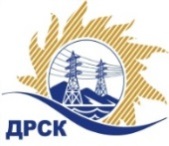 Акционерное Общество«Дальневосточная распределительная сетевая  компания»Протокол процедуры переторжкиСПОСОБ И ПРЕДМЕТ ЗАКУПКИ: запрос предложений в электронной форме на право заключения договора: Строительство ЛЭП 6-10 кВ (в том числе ПИР) для технологического присоединения потребителей на территории филиала ПЭС (АО "Рыболовецкий колхоз "Новый мир"). Закупка 12602.1 р. 2.1.1 ГКПЗ 2019КОЛИЧЕСТВО ПОДАННЫХ ЗАЯВОК НА УЧАСТИЕ В ЗАКУПКЕ: 2 (две) заявки.ПЛАНИРУЕМАЯ СТОИМОСТЬ ЗАКУПКИ:  8 599 537,00 рублей без учета НДС ОТМЕТИЛИ:В соответствии с решением Закупочной комиссии (Протокол № 167/УКС-Р от 29.12.2019) к процедуре переторжки были допущены следующие участники: ООО "ТЕХЦЕНТР" ИНН/КПП 2539057716/253901001 ОГРН 1032502131056,  ООО "Востокэнергосервис" ИНН/КПП 2536299964/253601001 ОГРН 1162536097866;Предмет переторжки: цена заявки;Участие в процедуре переторжки не приняли 2 (два) участника, а именно: ООО "ТЕХЦЕНТР" ИНН/КПП 2539057716/253901001 ОГРН 1032502131056,  ООО "Востокэнергосервис" ИНН/КПП 2536299964/253601001 ОГРН 1162536097866;Процедура переторжки осуществлялась с использованием средств электронной торговой площадки Торговая площадка Системы https://rushydro.roseltorg.ru  в присутствии секретаря Закупочной комиссии.Дата и время начала процедуры переторжки 31.01.2019 в 15:00;Место проведения процедуры переторжки: на Торговой площадке Системы https://rushydro.roseltorg.ru  автоматически;В результате проведения переторжки условия заявок на участие в закупке были изменены следующим образом:Секретарь комиссии 1 уровня АО «ДРСК»	М.Г. ЕлисееваКоврижкина Е.Ю.Тел. 397208№ 167/УКС-П31.01.2019№п/пНаименование Участника и/или идентификационный номерДата и время регистрации заявкиЦена заявки до переторжки, 
руб. без НДСЦена заявки после переторжки, 
руб. без НДСООО "ТЕХЦЕНТР" 
ИНН/КПП 2539057716/253901001 
ОГРН 103250213105615.01.2019 14:506 940 000,00  рублей без учета НДС6 940 000,00  рублей без учета НДСООО "Востокэнергосервис" 
ИНН/КПП 2536299964/253601001 
ОГРН 116253609786616.01.2019 04:118 570 000,00 рублей без учета НДС8 570 000,00 рублей без учета НДС